Publicado en Quer-Guadalajara el 14/04/2021 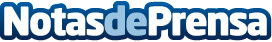 Los nuevos voluntarios de Protección Civil se forman adecuadamente en este mes de abrilReciben, en instalaciones de la Diputación provincial, un curso completo -online y presencial- que incluye formación en atención sanitaria, tráfico, comunicaciones o extinción de incendiosDatos de contacto:Javier Bravo606411053Nota de prensa publicada en: https://www.notasdeprensa.es/los-nuevos-voluntarios-de-proteccion-civil-se Categorias: Sociedad Castilla La Mancha Solidaridad y cooperación Cursos http://www.notasdeprensa.es